JĘZYK ANGIELSKI – TECHNIK OCHRONY OSÓB I MIENIA – BIAŁYSTOK – KLASA II SEMESTR IV – 25.04.2021Poniżej załączam ćwiczenia do wykonania na zajęcia. Proszę spróbować wykonać wszystkie zadania z wyjątkiem tych na słuchanie (listening) oraz mówienie (speaking). Wykonamy je wspólnie na zajęciach zdalnych.Good luck!  mgr Aleksandra Powroźnik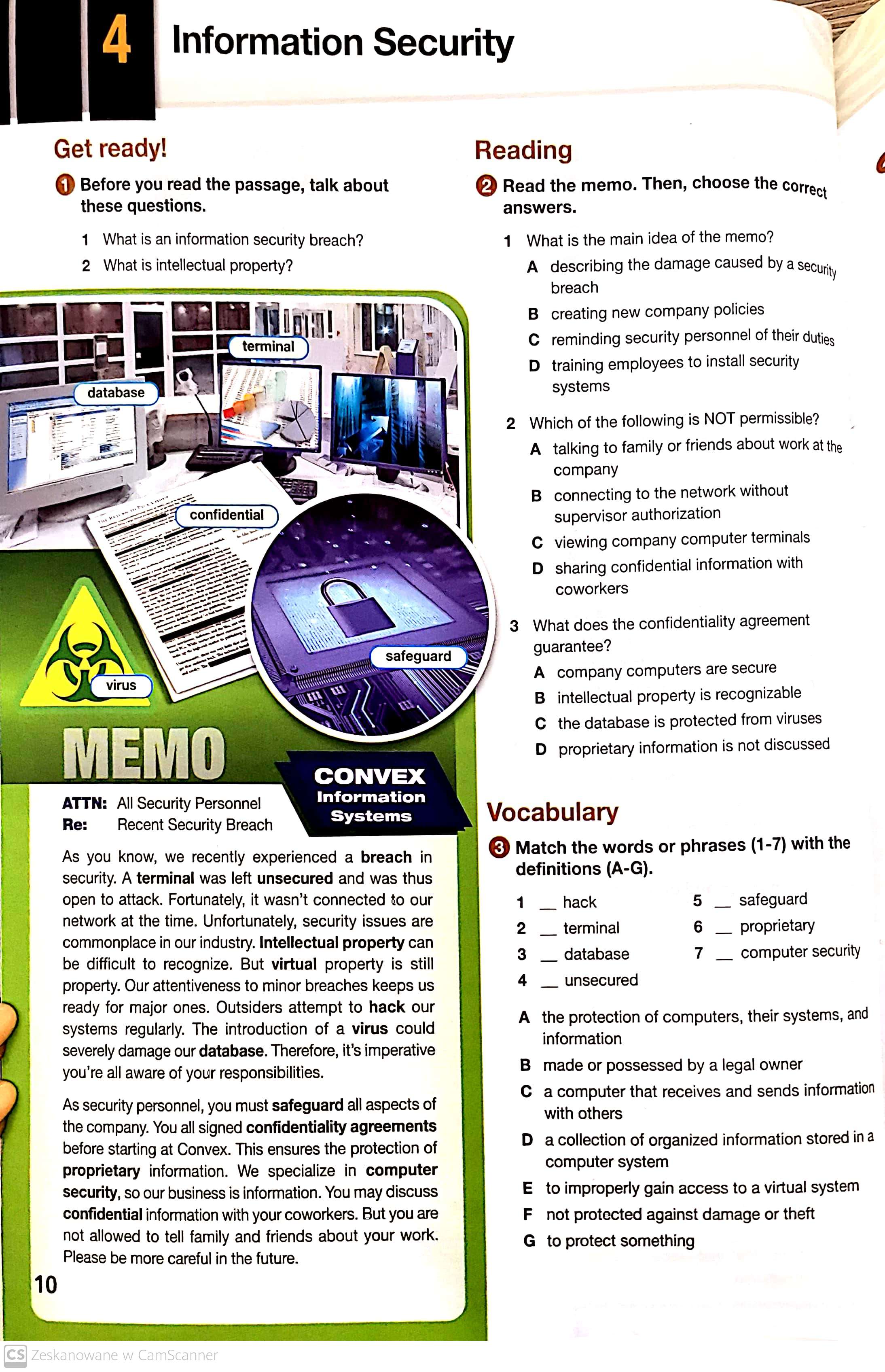 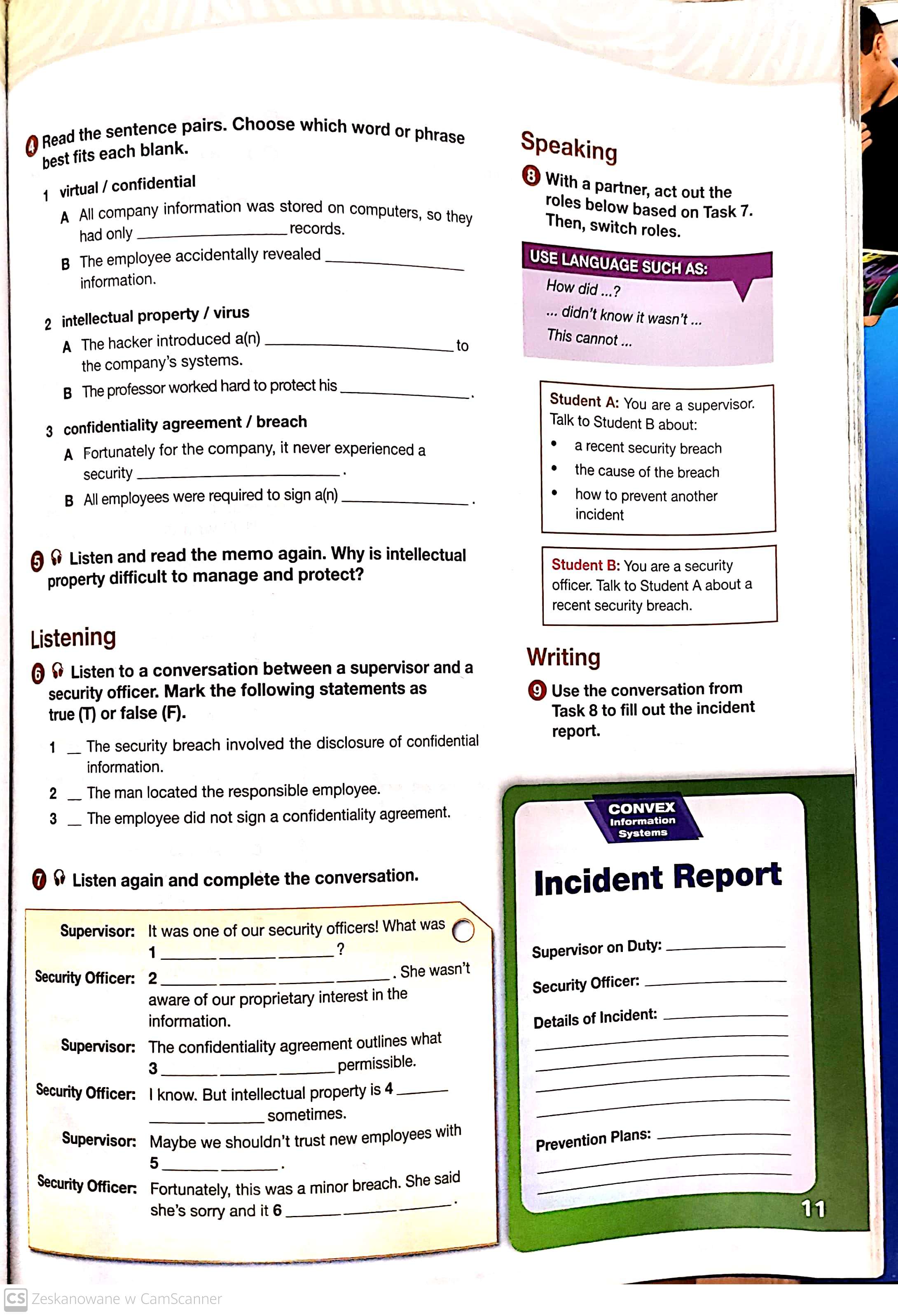 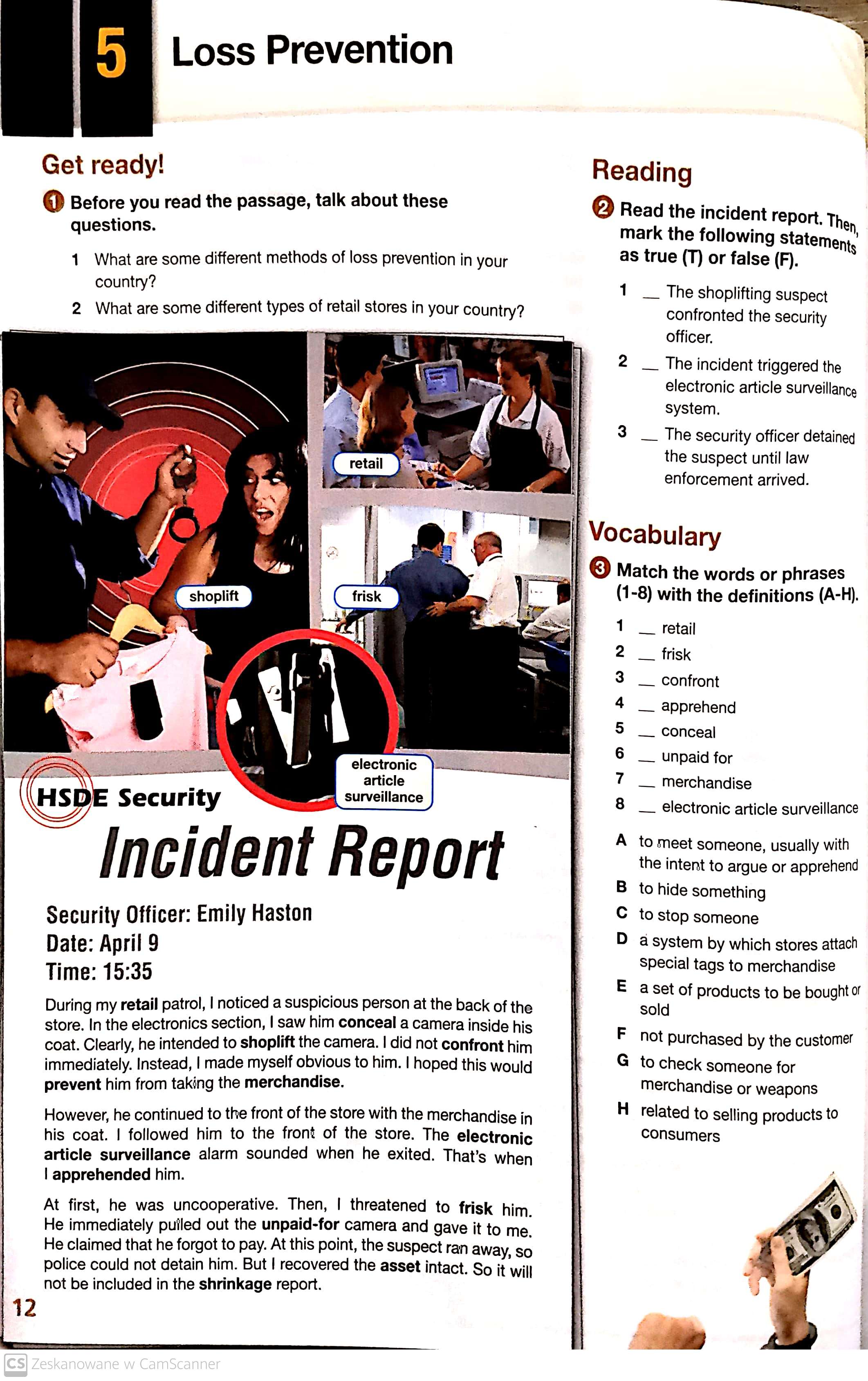 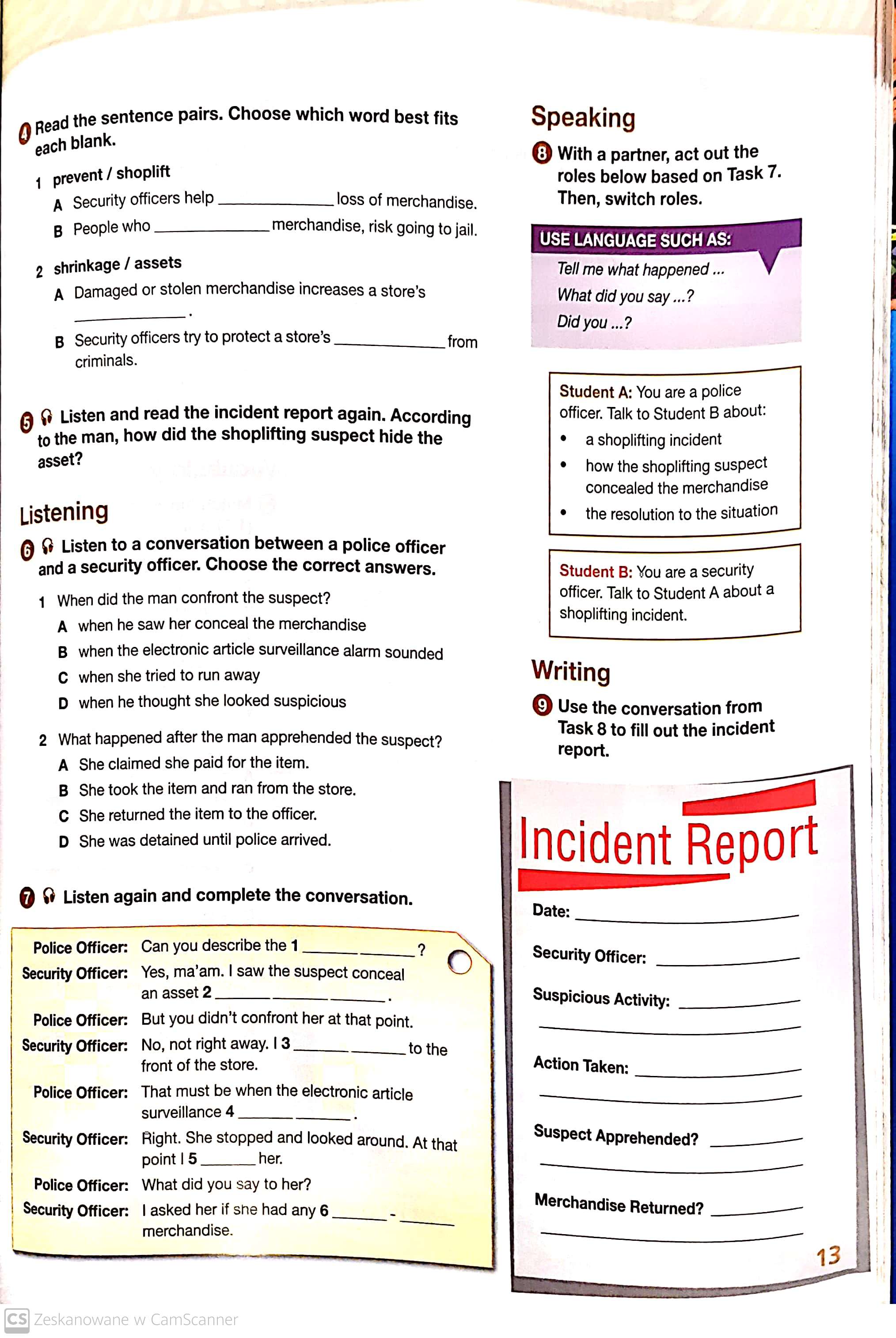 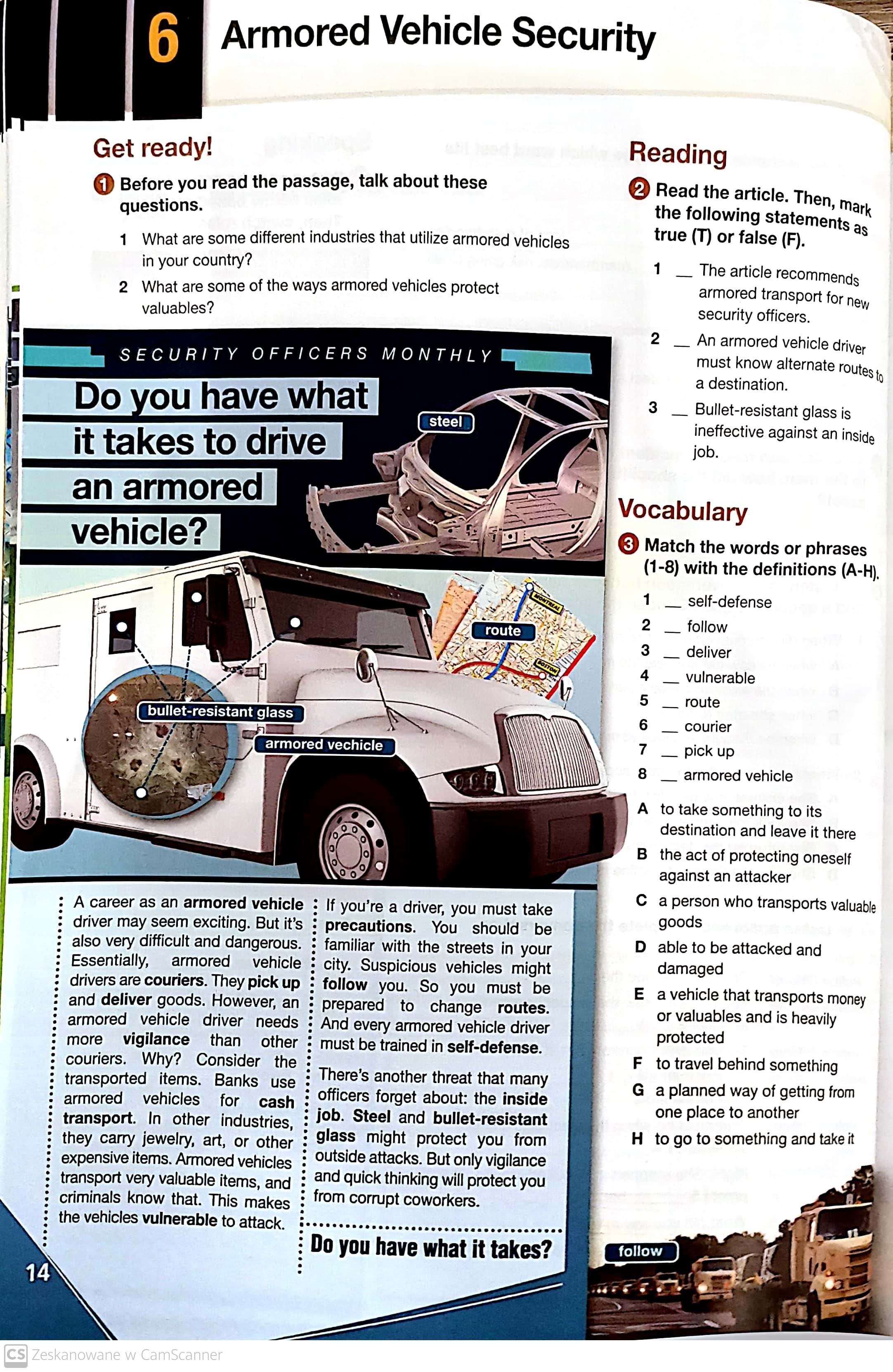 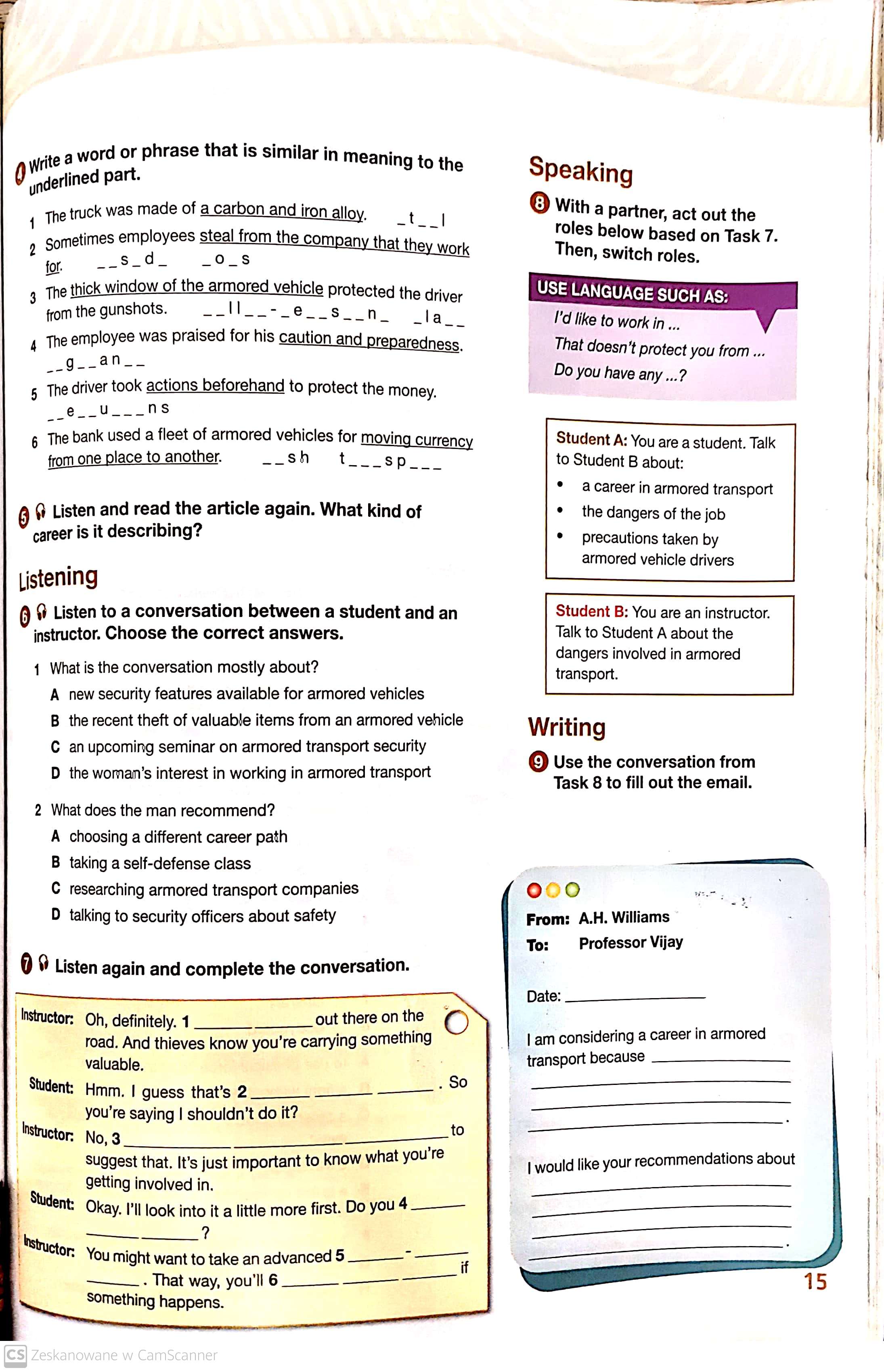 